Набор участников экспедиции "Арктического плавучего университета" 2019 года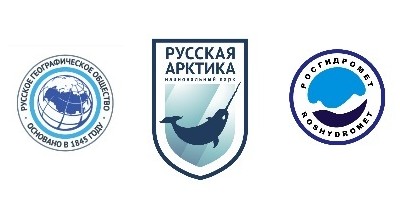 Северный (Арктический) федеральный университет имени М. В. Ломоносова приглашает ученых, аспирантов и студентов принять участие в морской исследовательской и образовательной экспедиции по Арктике.Сроки проведения: 22 июня — 11 июля 2019Продолжительность: 20 суток.Арктический плавучий университет — это ежегодная научно-образовательная морская экспедиция, объединяющая молодежь и ученых для изучения Арктики. Для исследователей — это возможность провести исследования в высокоширотной Арктике. Для студентов — это уникальная образовательная программа, включающая междисциплинарный курс лекций и практических занятий, проводимых опытными исследователями.Организаторы проекта: Северный (Арктический) федеральный университет имени М. В. Ломоносова; ФГБУ Северное управление по гидрометеорологии и мониторингу окружающей среды.Маршрут экспедиции: Архангельск — разрез «Кольский меридиан» — Баренцбург (Шпицберген) — Лонгиир — Пирамида — Ню-Олесунн — Ню-Лондон — п-ов Адмиралтейства (Новая Земля) — Архангельск (по согласованию с организаторами могут быть внесены корректировки на основе пожеланий участников)Участники: 58 человек (студенты, аспиранты, научные сотрудники российских и зарубежных научно-образовательных учреждений).Партнеры-участники: Национальный парк «Русская Арктика», МГУ им. М. В. Ломоносова, Арктический и Антарктический научно-исследовательский институт, Женевский университет, Лозанский университет, Федеральная политехническая школа Лозанны, Харбинский инженерный университет.Цели:получение новых знаний о состоянии и изменениях в экосистеме прибрежных территорий арктических архипелагов Шпицберген и Новая Земля;подготовка молодых специалистов по специальностям арктической направленности: гидрометеорология, экология, биология, география, геология, химия, международное право;развитие международного научно-образовательного сотрудничества в т. ч. со странами Арктического Совета в рамках экспедиционной деятельности в Арктике;продвижение российского научного, историко-культурного и природного наследия в Арктике в национальном и международном пространстве, популяризация полярных специальностей среди молодёжи.Научно-исследовательская программа:изучение гидрологического режима морей Северного Ледовитого океана;изучение транзитных переносов загрязняющих веществ в моря Северного Ледовитого океана;мониторинг состояния окружающей среды в районах активной хозяйственной деятельности в морских и прибрежных зонах Белого, Баренцева морей;оценка накопленного экологического ущерба и степени загрязнения территорий в районах бывшей хозяйственной деятельности;исследование адаптационных механизмов организма человека к условиям высокоширотной Арктики в том числе в условиях вахтовой работы;оценка природного и культурного наследия арктических территорий в целях оценки потенциала для развития туризма;возможно проведение научно-исследовательских работ по другим направлениям.Образовательные модулиАрктическая гидрометеорология;Океанология арктических морей;Биоразнообразие Арктики и Субарктики;Экология арктических морей и прибрежных территорий;История освоения Арктики;Арктика в системе международных отношений;Правовое пространство Арктики.Обучение будет проходить в формате лекций, семинаров или полевых работ в соответствии с учебным планом. Участники получат 5 ECTS за участие в экспедиции и сдачу экзамена.Экспедиция проходит на исследовательском судне «Профессор Молчанов».Кто может принять участиеУченые, аспиранты и студенты, чьи исследовательские интересы сфокусированы Арктическом регионе. В случае наличия свободных мест членами экспедиции могут стать другие категории участников.Как подать заявкуЗаполненную форму заявки и резюме (CV) необходимо направить по следующим адресам: a.saburov@narfu.ru и n.avdonina@narfu.ru Результаты рассмотрения заявок будут известны в феврале 2019 года. Договор на участие в экспедиции будет заключен со всеми отобранными участниками.Крайний срок подачи заявки: 15 января 2019 годаИнформация об экспедиции на сайте САФУ:  https://narfu.ru/science/expeditions/floating_university/2019/ 